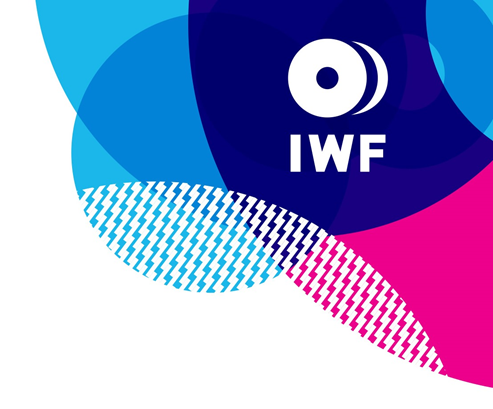 IWF WORLD CHAMPIONSHIPS Candidature QuestionnaireSUBMITTED BY THE MEMBER FEDERATION OF:PROPOSED YEAR:CONTACT INFOName:		Title:		Address:	Tel/Fax:	Email:	Date:Signature and stamp:1. 	GENERAL1.1 Proposed host city:1.2 General information about the cityClimate during the proposed period:Population:Previous major international weightlifting events:Previous major international sports events:1.3 Nearest International Airport:Distance (km and minutes) from accommodation:1.4 Proposed date ofMeetings:Competitions:2. 	VENUESCOMPETITION VENUE2.1 Proposed Competition Venue (with website):Built / Renovated (year):Location:	Distance (km and minutes) from accommodation:Distance (km and minutes) from Training Venue:Distance (km and minutes) from public transport:2.2 Major weightlifting events previously held in the Venue:2.3 Major sport events previously held in the Venue:2.4 Existing seating capacity:2.5 Proposed seating capacity during the Event:2.6 Air-conditioning?		Yes 		No 2.7 Size (m2) of the Field of Play:	Competition stage & Technical Officials/Competition Management:	Warm-up area:2.8 Number of proposed Warm-up platforms/barbells:2.9 Distance (meter) between the Competition platform and Warm-up area:2.10 Any stairs between the Competition platform and Warm-up area?   Yes 		No 2.11 Competition stage		Height:Length:Width:Please describe the structure:	2.12 Sauna		Existing 	Temporary Capacity:		2.13 Additional spaces:Doping Control Station		Existing     Temporary      ...............m2Changing rooms with shower		Existing     Temporary      ...............m2Athletes’ Rest area 			Existing     Temporary      ...............m2 Athletes’ lounge			Existing     Temporary      ...............m2 Competition Management office(s)	Existing     Temporary      ...............m2First Aid / Medical room		Existing     Temporary      ...............m2 IWF Meeting room			Existing     Temporary      ...............m2IWF Office for President 		Existing     Temporary      ...............m2IWF Office for General Secretary	Existing     Temporary      ...............m2IWF Office for Secretariat		Existing     Temporary      ...............m2 Press Centre				Existing     Temporary      ...............m2Technical Officials’ Lounge		Existing     Temporary      ...............m2VIP room				Existing     Temporary      ...............m2Weigh-in room 			Existing     Temporary      ...............m2Test Weigh-in room			Existing     Temporary      ...............m22.14 Is there any window / direct natural light in the Venue?	Yes 		No TRAINING VENUE2.15 Proposed Training Venue:Built / Renovated:Location:Distance (km and minutes) from accommodations:Distance (km and minutes) from Competition Venue:2.16 Air-conditioning? 		Yes 		No 2.17 Size (m2) of the Training area:2.18 Number of proposed training platforms/barbells:2.19 Additional gym equipment/other sport facilities:2.20 Sauna		Existing 	Temporary Capacity:	2.21 Additional spaces:Changing rooms with shower		Existing     Temporary      ...............m2Athletes’ lounge			Existing     Temporary      ...............m2First Aid / Medical room		Existing     Temporary      ...............m2Test Weigh-in room			Existing     Temporary      ...............m23.	SPORT EQUIPMENT3.1 Proposed platform/barbell provider: 	Platforms/barbells:		New 	Existing 	If used since when?:3.2 Proposed scale provider:	4.	ACCOMMODATION4.1. Proposed hotel(s) with rating and available rooms (beds)	Teams (athletes and team officials):	Technical Officials:	EB / VIP / Secretariat:	Media:	Others:4.2 Proposed daily participation fee / person / night	Single room rate:	Double room rate:	Triple room rate:4.3 Please describe the system for meals (against coupons or accreditation cards, buffet style, etc.):4.4 Do you provide sauna in the hotel(s) for the athletes?		Yes 		No 5.	Transport5.1 Please describe your plan for transportation between airport, accommodation, meetings, competition, training and any other official program: 6.	Meetings and Congress6.1 Proposed location of the following IWF meetings (if any)Congress:	Executive Board meeting:	Joint meeting of 3 Committees:	Technical Committee meeting:	Medical Committee meeting:	Coaching and Research Committee meeting:	TO meetings:	Commission meetings:	Verification of Final Entries:	Education Seminars:	Hearings:7.	CEREMONIES7.1 Please describe your plans for the Opening Ceremony (venue, date, time and programme):7.2 Please describe your plans for the Closing Ceremony (venue, date, time and programme):7.3 Do you plan any of the following programmes for the participants?Reception(s) for Executive Board Members?		Yes 		No Reception(s) for Team Leaders and/or IWF Officials?	Yes 		No Sight-seeing or excursion for participants?			Yes 		No Other?								Yes 		No 	If yes, please describe:8.	OTHERS8.1 Where do you intend to locate the Accreditation Centre?8.2 Do you intend to organise Test Event or Rehearsal?		Yes 		No 8.3 Do you intend to involve travel agency or other specialized company in the organisation?			Yes 		No 		If yes, in which functional area (transport, accreditation, etc.)?:8.4. Budget plan:		Own source	…..%Government 	…..%					City Council	…..%						NOC		…..%					Sponsor	…..%						Other		…..%8.5 Ticket Policy (to guarantee full attendance):PLEASE ATTACH:	 Guarantee letter(s) / letter(s) of supportMap indicating the Airport, Hotel(s), Competition Venue and Training VenueCompetition Venue and Training Venue layout (floorplan)Photos about main Venues, HotelsABBREVIATIONSIWF		International Weightlifting FederationMF		Member FederationWC		World ChampionshipsWJC		World Junior ChampionshipsWYC		World Youth ChampionshipsOG		Olympic GamesYOG		Youth Olympic GamesEB		IWF Executive Board